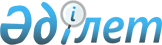 О внесении изменений в решение городского маслихата от 8 декабря 2010 года № 227 "О городском бюджете на 2011-2013 годы"
					
			Утративший силу
			
			
		
					Решение Атырауского городского маслихата Атырауской области от 6 мая 2011 года № 268. Зарегистрировано Департаментом юстиции Атырауской области 9 июня 2011 года № 4-1-139. Утратило силу решением Атырауского городского маслихата Атырауской области от 26 апреля 2013 года № 120      Сноска. Утратило силу решением Атырауского городского маслихата Атырауской области от 26.04.2013 № 120



      В соответствии c Бюджетным кодексом Республики Казахстан от 4 декабря 2008 года № 95, статьей 6 Закона Республики Казахстан от 23 января   2001 года № 148 "О местном государственном управлении и самоуправлении в Республике Казахстан", городской маслихат РЕШИЛ:



      1. Внести в решение городского маслихата от 8 декабря 2010 года № 227  "О бюджете города на 2011-2013 годы" следующие изменения, в том числе на  2011 год:



      1) в пункте 1:

      цифры "57 917 281" заменить цифрами "58 133 188";

      цифры "4 454 916" заменить цифрами "4 393 006";

      цифры "58 431 628" заменить цифрами "58 647 535".



      2)  в пункте 18:

      цифры "172 701" заменить цифрами "110 791".



      2. Приложение 1 к указанному решению изложить в новой редакции.



      3. Настоящее решение вводится в действие с 1 января  2011 года.      Председатель ХХII сессии,

      Секретарь городского маслихата             Б. Казиманов

Приложение к решению     

Атырауского городского маслихата

№ 268 от 6 мая 2011 года О бюджете города на 2011 год
					© 2012. РГП на ПХВ «Институт законодательства и правовой информации Республики Казахстан» Министерства юстиции Республики Казахстан
				КатегорияКатегорияКатегорияКатегорияСумма, тыс.тенгеКлассКлассКлассСумма, тыс.тенгеПодклассПодклассСумма, тыс.тенгеНаименованиеСумма, тыс.тенгеІ. Доходы58 133 1881Налоговые поступления52 354 95701Подоходный налог15 965 1682Индивидуальный подоходный налог15 965 1683Социальный налог28 043 8991Социальный налог28 043 8994Hалоги на собственность3 841 6361Hалоги на имущество2 876 1493Земельный налог348 9864Hалог на транспортные средства616 3205Единый земельный налог1815Внутренние налоги на товары, работы и услуги4 095 7422Акцизы3 697 4113Поступления за использование природных и других ресурсов171 5214Сборы за ведение предпринимательской и профессиональной деятельности194 9525Налог на игорный бизнес31 8587Прочие налоги3551Прочие налоги3558Обязательные платежи, взимаемые за совершение юридически значимых действий и (или) выдачу документов уполномоченными на то государственными органами или должностными лицами408 1571Государственная пошлина408 1572Неналоговые поступления830 3181Доходы от государственной собственности59 0851Поступления части чистого дохода государственных предприятий6 0395Доходы от аренды имущества, находящегося в государственной собственности53 0462Поступления от реализации товаров (работ, услуг) государственными учреждениями, финансируемыми из государственного бюджета171Поступления от реализации товаров (работ, услуг) государственными учреждениями, финансируемыми из государственного бюджета174Штрафы, пени, санкции, взыскания, налагаемые государственными учреждениями, финансируемыми из государственного бюджета, а также содержащимися и финансируемыми из бюджета (сметы расходов) Национального Банка Республики Казахстан469 7161Штрафы, пени, санкции, взыскания, налагаемые государственными учреждениями, финансируемыми из государственного бюджета, а также содержащимися и финансируемыми из бюджета (сметы расходов) Национального Банка Республики Казахстан, за исключением поступлений от организаций нефтяного сектора469 7166Прочие неналоговые поступления301 5001Прочие неналоговые поступления301 5003Поступления от продажи основного капитала554 9071Продажа государственного имущества, закрепленного за государственными учреждениями232 2271Продажа государственного имущества, закрепленного за государственными учреждениями232 2273Продажа земли и нематериальных активов322 6801Продажа земли322 6804Поступления трансфертов4 393 0062Трансферты из вышестоящих органов государственного управления4 393 0062Трансферты из областного бюджета4 393 006Функциональная группаФункциональная группаФункциональная группаФункциональная группаФункциональная группаСумма, тыс.тенгеФункциональная подгруппаФункциональная подгруппаФункциональная подгруппаФункциональная подгруппаСумма, тыс.тенгеАдминистратор бюджетных программАдминистратор бюджетных программАдминистратор бюджетных программСумма, тыс.тенгеПрограммаПрограммаСумма, тыс.тенгеНаименованиеСумма, тыс.тенгеІІ. Расходы58 647 53501Государственные услуги общего характера367 3841Представительные, исполнительные и другие органы, выполняющие общие функции  государственного управления301 338112Аппарат маслихата района (города областного значения)18 301001Услуги по обеспечению деятельности маслихата района (города областного значения)18 101003Капитальные расходы государственных органов200122Аппарат акима района (города областного значения)182 912001Услуги по обеспечению деятельности акима района (города областного значения)132 912003Капитальные расходы государственных органов50 000123Аппарат акима района в городе, города районного значения, поселка, аула (села), аульного (сельского) округа100 125001Услуги по обеспечению деятельности акима района в городе, города районного значения, поселка, аула (села), аульного (сельского) округа99 845022Капитальные расходы государственных органов2802Финансовая деятельность46 922452Отдел финансов района (города областного значения)46 922001Услуги по реализации государственной политики в области исполнения бюджета и коммунальной собственности района (города областного значения)28 304003Проведение оценки имущества в целях налогообложения3 145004Организация работы по выдаче разовых талонов и обеспечение полноты сбора сумм от реализации разовых талонов15 173010Организация привитизации коммунальной собственности3005Планирование и статистическая деятельность19 124453Отдел экономики и бюджетного планирования района (города областного значения)19 124001Услуги по реализации государственной политики в области формирования и развития экономической политики, системы государственного планирования и управления района (города областного значения)17 294004Капитальные расходы государственных органов1 83003Общественный порядок, безопасность, правовая, судебная, уголовно-исполнительная деятельность116 7371Правоохранительная деятельность116 737458Отдел жилищно-коммунального хозяйства, пассажирского транспорта и автомобильных дорог района (города областного значения)116 737021Обеспечение безопасности дорожного движения в населенных пунктах116 73704Образование7 744 7781Дошкольное воспитание и обучение1 189 124123Аппарат акима района в городе, города районного значения, поселка, аула (села), аульного (сельского) округа65 716004Поддержка организаций дошкольного воспитания65 716464Отдел образования района (города областного значения)1 123 408009Обеспечение деятельности организаций дошкольного воспитания1 123 4082Начальное, основное среднее и общее среднее образование4 942 973464Отдел образования района (города областного значения)4 942 973003Общеобразовательное обучение4 754 577006Дополнительное образование для детей188 3969Прочие услуги в области образования1 612 681464Отдел образования района (города областного значения)246 293001Услуги по реализации государственной политики на местном уровне в области образования15 325005Приобретение и доставка учебников, учебно-методических комплексов для государственных учреждений образования района (города областного значения)50 620007Проведение школьных олимпиад и внешкольных мероприятий районного (городского) масштаба643015Ежемесячные выплаты денежных средств опекунам на содержание ребенка сироты (детей-сирот), и ребенка (детей), оставшегося без попечения родителей52 989020Обеспечение оборудованием, программным обеспечением детей-инвалидов, обучающихся  на дому15 925021Увеличение размера доплаты за квалификационную категорию учителям школ и воспитателям дошкольных организации образования110 791467Отдел строительства района (города областного значения)1 366 388037Строительство и реконструкция объектов образования1 366 38806Социальная помощь и социальное обеспечение376 3102Социальная помощь318 119451Отдел занятости и социальных программ района (города областного значения)318 119002Программа занятости117 075004Оказание социальной помощи на приобретение топлива специалистам здравоохранения, образования, социального обеспечения, культуры и спорта в сельской местности в соответствии с законодательством Республики Казахстан4 250005Государственная адресная социальная помощь18 983006Жилищная помощь2 500007Социальная помощь отдельным категориям нуждающихся граждан по решениям местных представительных органов68 018010Материальное обеспечение детей-инвалидов, воспитывающихся и обучающихся на дому4 715013Социальная адаптация лиц, не имеющих определенного местожительства28 790014Оказание социальной помощи нуждающимся гражданам на дому32 280016Государственные пособия на детей до 18 лет20 232017Обеспечение нуждающихся инвалидов обязательными гигиеническими средствами и предоставление услуг специалистами жестового языка, индивидуальными помощниками в соответствии с индивидуальной программой реабилитации инвалида21 2769Прочие услуги в области социальной помощи и социального обеспечения58 191451Отдел занятости и социальных программ района (города областного значения)58 191001Услуги по реализации государственной политики на местном уровне в области обеспечения занятости и реализации социальных программ для населения38 520011Оплата услуг по зачислению, выплате и доставке пособий и других социальных выплат1 964021Капитальные расходы государственных органов1 500023Обеспечение деятельности центров занятости16 20707Жилищно-коммунальное хозяйство21 443 1571Жилищное хозяйство13 380 971458Отдел жилищно-коммунального хозяйства, пассажирского транспорта и автомобильных дорог района (города областного значения)1 133 990002Изъятие, в том числе путем выкупа земельных участков для государственных надобностей и связанное с этим отчуждение недвижимого имущества614 000003Организация сохранения государственного жилищного фонда9 990004Обеспечение жильем отдельных категорий граждан510 000467Отдел строительства района (города областного значения)12 246 981003Строительство и (или) приобретение жилья государственного коммунального жилищного фонда7 892 400004Развитие, обустройство и (или) приобретение инженерно-коммуникационной инфраструктуры3 634 581019Строительство жилья720 0002Коммунальное хозяйство1 660 964458Отдел жилищно-коммунального хозяйства, пассажирского транспорта и автомобильных дорог района (города областного значения)755 725012Функционирование системы водоснабжения и водоотведения755 725467Отдел строительства района (города областного значения)905 239005Развитие коммунального хозяйства51 000006Развитие системы водоснабжения854 2393Благоустройство населенных пунктов6 401 222123Аппарат акима района в городе, города районного значения, поселка, аула (села), аульного (сельского) округа17 022009Обеспечение санитарии населенных пунктов16 522011Благоустройство и озеленение населенных пунктов500458Отдел жилищно-коммунального хозяйства, пассажирского транспорта и автомобильных дорог района (города областного значения)6 301 210015Освещение улиц в населенных пунктах211 365016Обеспечение санитарии населенных пунктов464 161017Содержание мест захоронений и захоронение безродных1 818018Благоустройство и озеленение населенных пунктов5 623 866467Отдел строительства района (города областного значения)82 990007Развитие благоустройства городов и населенных пунктов82 99008Культура, спорт, туризм и информационное пространство677 0491Деятельность в области культуры143 755455Отдел культуры и развития языков района (города областного значения)143 755003Поддержка культурно-досуговой работы143 7552Спорт381 854465Отдел физической культуры и спорта района (города областного значения)82 759006Проведение спортивных соревнований на районном (города областного значения) уровне82 759467Отдел строительства района (города областного значения)349 095008Развитие объектов спорта349 0953Информационное пространство66 973455Отдел культуры и развития языков района (города областного значения)66 973006Функционирование районных (городских) библиотек66 9739Прочие услуги по организации культуры, спорта, туризма и информационного пространства34 467455Отдел культуры и развития языков района (города областного значения)10 475001Услуги по реализации государственной политики на местном уровне в области развития языков и культуры8 975010Капитальные расходы государственных органов1 500456Отдел внутренней политики района (города областного значения)15 289001Услуги по реализации государственной политики на местном уровне в области информации, укрепления государственности и формирования социального оптимизма граждан13 289005Услуги по проведению государственной информационной политики через телерадиовещание2 000465Отдел физической культуры и спорта района (города областного значения)8 703001Услуги по реализации государственной политики на местном уровне в сфере физической культуры и спорта7 203004Капитальные расходы государственных органов1 50009Топливно-энергетический комплекс и недропользование600 9729Прочие услуги в области топливно-энергетического комплекса и недропользования600 972467Отдел строительства района (города областного значения)600 972009Развитие теплоэнергетической системы600 97210Сельское, водное, лесное, рыбное хозяйство, особо охраняемые природные территории, охрана окружающей среды и животного мира, земельные отношения36 8751Сельское хозяйство16 775453Отдел экономики и бюджетного планирования района (города областного значения)674099Реализация мер социальной поддержки специалистов социальной сферы сельских населенных пунктов за счет целевого трансферта из республиканского бюджета674462Отдел сельского хозяйства района (города областного значения)8 758001Услуги по реализации государственной политики на местном уровне в сфере сельского хозяйства8 758473Отдел ветеринарии района (города областного значения)7 343001Услуги по реализации государственной политики на местном уровне в сфере ветеринарии7 3436Земельные отношения15 809463Отдел земельных отношений района (города областного значения)15 809001Услуги по реализации государственной политики в области регулирования земельных отношений на территории района (города областного значения)15 8099Прочие услуги в области сельского, водного, лесного, рыбного хозяйства, охраны окружающей среды и земельных отношений4 291473Отдел ветеринарии района (города областного значения)4 291011Проведение противоэпизоотических мероприятий4 29111Промышленность, архитектурная, градостроительная и строительная деятельность42 7542Архитектурная, градостроительная и строительная деятельность42 754467Отдел строительства района (города областного значения)19 138001Услуги по реализации государственной политики на местном уровне в области строительства17 108017Капитальные расходы государственных органов2 030468Отдел архитектуры и градостроительства района (города областного значения)23 616001Услуги по реализации государственной политики в области  архитектуры и градостроительства на местном уровне17 616003Разработка схем градостроительного развития территории района и генеральных планов населенных пунктов6 00012Транспорт и коммуникации4 872 9901Автомобильный транспорт4 872 990458Отдел жилищно-коммунального хозяйства, пассажирского транспорта и автомобильных дорог района (города областного значения)4 872 990023Обеспечение функционирования автомобильных дорог4 872 99013Прочие229 7303Поддержка предпринимательской деятельности и защита конкуренции14 517469Отдел предпринимательства района (города областного значения)14 517001Услуги по реализации государственной политики на местном уровне в области развития предпринимательства и промышленности13 017004Капитальные расходы государственных органов1 5009Прочие215 213451Отдел занятости и социальных программ района (города областного значения)28 080022Поддержка частного предпринимательства в рамках программы "Дорожная карта бизнеса - 2020"28 080452Отдел финансов района (города областного значения)25 000012Резерв местного исполнительного органа района (города областного значения)25 000458Отдел жилищно-коммунального хозяйства, пассажирского транспорта и автомобильных дорог района (города областного значения)162 133001Услуги по реализации государственной политики на местном уровне в области жилищно-коммунального хозяйства, пассажирского транспорта и автомобильных дорог159 693013Капитальные расходы государственных органов2 44015Трансферты22 138 7991Трансферты22 138 799452Отдел финансов района (города областного значения)22 138 799006Возврат неиспользованных (недоиспользованных) целевых трансфертов345007Бюджетные изъятия22 138 454III. Чистое бюджетное кредитование4 76410Сельское, водное, лесное, рыбное хозяйство, особо охраняемые природные территории, охрана окружающей среды и животного мира, земельные отношения4 7641Сельское хозяйство4 764453Отдел экономики и бюджетного планирования района (города областного значения)4 764006Бюджетные кредиты для реализации мер социальной поддержки специалистов социальной сферы сельских населенных пунктов4 764Функциональная группаФункциональная группаФункциональная группаФункциональная группаФункциональная группаФункциональная группаСумма, тыс.тенгеФункциональная подгруппаФункциональная подгруппаФункциональная подгруппаФункциональная подгруппаФункциональная подгруппаСумма, тыс.тенгеАдминистратор бюджетных программАдминистратор бюджетных программАдминистратор бюджетных программАдминистратор бюджетных программСумма, тыс.тенгеПрограммаПрограммаПрограммаСумма, тыс.тенгеПодпрограммаПодпрограммаСумма, тыс.тенгеНаименованиеСумма, тыс.тенгеIV. Сальдо по операциям с финансовыми активами226 000Приобретение финансовых активов226 00013Прочие226 0009Прочие226 000452Отдел финансов района (города областного значения)226 000014Формирование или увеличение уставного капитала юридических лиц226 000КатегорияКатегорияКатегорияКатегорияКатегорияСумма, тыс.тенгеКлассКлассКлассКлассСумма, тыс.тенгеПодклассПодклассПодклассСумма, тыс.тенгеСпецификаСпецификаСумма, тыс.тенгеНаименованиеСумма, тыс.тенгеV. Дефицит (профицит) бюджета-745 111VI. Финансирование дефицита (использование профицита) бюджета745 1117Поступления займов724 76401Внутренние государственные займы724 7642Договоры займа724 76403Займы, получаемые местным исполнительным органом района (города областного значения)724 764Функциональная группаФункциональная группаФункциональная группаФункциональная группаФункциональная группаФункциональная группаСумма, тыс.тенгеФункциональная подгруппаФункциональная подгруппаФункциональная подгруппаФункциональная подгруппаФункциональная подгруппаСумма, тыс.тенгеАдминистратор бюджетных программАдминистратор бюджетных программАдминистратор бюджетных программАдминистратор бюджетных программСумма, тыс.тенгеПрограммаПрограммаПрограммаСумма, тыс.тенгеПодпрограммаПодпрограммаСумма, тыс.тенгеНаименованиеНаименованиеСумма, тыс.тенге16Погашение займов228 0001Погашение займов228 000452Отдел финансов района (города областного значения)228 000008Погашение долга местного исполнительного органа перед вышестоящим бюджетом228 000КатегорияКатегорияКатегорияКатегорияКатегорияСумма, тыс.тенгеКлассКлассКлассКлассСумма, тыс.тенгеПодклассПодклассПодклассСумма, тыс.тенгеСпецификаСпецификаСумма, тыс.тенгеНаименованиеСумма, тыс.тенгеИспользуемые остатки бюджетных средств248 3478Используемые остатки бюджетных средств248 3471Остатки бюджетных средств248 3471Свободные остатки бюджетных средств248 34701Свободные остатки бюджетных средств248 347